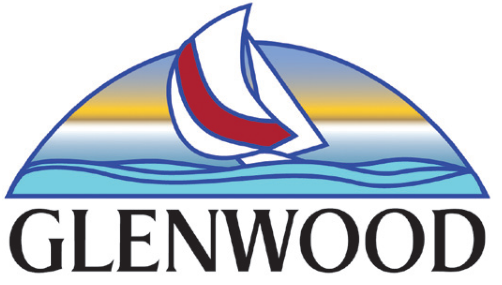 Outdoor Public Fireworks Display100 17th Avenue NW, Glenwood, MN  56334Phone: 320-634-5433Glenwood Fire Department: (320) 634-4015  Applicant Instructions:This application is for an outdoor public fireworks display only and it not valid for an indoor fireworks display.This application must be completed and returned at least 15 days prior to date of display.Name of Applicant (Sponsoring Organization): ____________________________________Address of Applicant: ________________________________________________________Name of Applicant’s Authorized Agent: __________________________________________Address of Agent: ___________________________________________________________Telephone Number of Agent: ______________ Date of Display: _________ Time: _______Location of Display: __________________________________________________________Manner and place of storage of fireworks prior to display: ______________________________________________________________________________________________________Type and number of fireworks to be discharged: ______________________________________________________________________________________________________________MINNESOTA STATE LAW REQUIRES THAT THIS DISPLAY BE CONDUCTED UNDER THE DIRECTSUPERVISION OF A PYROTECHNIC OPERATOR CERTIFIED BY THE STATE FIRE MARSHAL.Name of Supervising Operator: _________________________________________________   Certificate No. _______________________Required attachments.  The following attachments must be included with this application:Proof of a bond or certificate of insurance in the amount of at least $________________A diagram of the ground at which the display will be held.  This diagram (drawn to scale or with dimensions included) must show the point at which the fireworks are to be discharged, the location of ground pieces, the location of all buildings, highways, streets, communication lines, all other possible overhead obstructions, and the lines behind which the audience will be restrained.  Names and ages of all assistants that will be participating in the display.The discharge of the listed fireworks on the date and at the location shown on this application is hereby approved, subject to the following conditions, if any:_____________________________________________________________________________I understand and agree to comply with all provisions of this application, MN Statute 624.20 through 624.25, MN State Fire Code, National Fire Protection Association Standard 1123 (2006 edition) applicable Federal law(s), and the requirements of the issuing authority and will ensure that the fireworks are discharged in a manner that will not endanger persons or property or constitute a nuisance.Signature of Applicant (or Agent) 	________________________________ 	Date ____________Signature of Fire Chief/Police Chief 	________________________________ 	Date ____________Signature of Issuing Authority 	________________________________ 	Date ____________